. Графическое задание «Элементы резьбовых соединений»На формате А3 в масштабе 1:1 следует вычертить:1) болт, гайку и шайбу по их действительным размерам, которые следует взять из соответствующих стандартов (болт – по ГОСТ 7798-70, гайка – по ГОСТ 5915-70, шайба – по ГОСТ 11371-78);2) упрощенное изображение этих же деталей в болтовом соединении;3) гнездо под резьбу, гнездо с резьбой, шпильку и шпильку в сборе с гайкой и шайбой по их действительным размерам, которые следует взять из соответствующих стандартов (шпилька по ГОСТ 22032-74, гайка – по ГОСТ 5915-70, шайба – по ГОСТ 11371-78).Пример выполнения чертежа «Элементы резьбовых соединений» приведен на рис. 39. Варианты заданий даны в табл. 7.Длина болта l не включает его головку и определяется по формуле:                                                 (1)где H1 и H2 — толщины скрепляемых деталей, мм; H3 — толщина шайбы, мм; H4 — высота гайки, мм; P — шаг резьбы болта, мм (рис. 33).Полученное расчетное значение l сопоставляют с рядом длин болтов, предусмотренных соответствующими стандартами, и принимают ближайшее значение. Длину резьбовой части болта принимают равной 1,5d и округляют до ближайшего значения по стандарту. Пример условного обозначения болта с номинальным диаметром резьбы  и длиной l=80 мм с крупным шагом резьбы: Болт М2080 ГОСТ 7798-70.Тот же болт, но с мелким шагом резьбы 1 мм: Болт М201,080 ГОСТ 7798-70.Длина шпильки l не включает длину ввинчиваемого конца b1 и определяется по формуле:,                                                       (2)где H2 — толщина прикрепляемой детали, мм; H3 — толщина шайбы, мм; H4 — высота гайки, мм; P — шаг резьбы шпильки, мм (рис.35).Полученное расчетное значение l сопоставляют с рядом длин шпилек, предусмотренных соответствующими стандартами, и принимают ближайшее значение.Длина гладкой части стержня шпильки должна быть не меньше 0,5d, т. е. длина b резьбовой части шпильки должна быть равна (l – 0,5d). Полученное значение округляют до ближайшего значения по стандарту.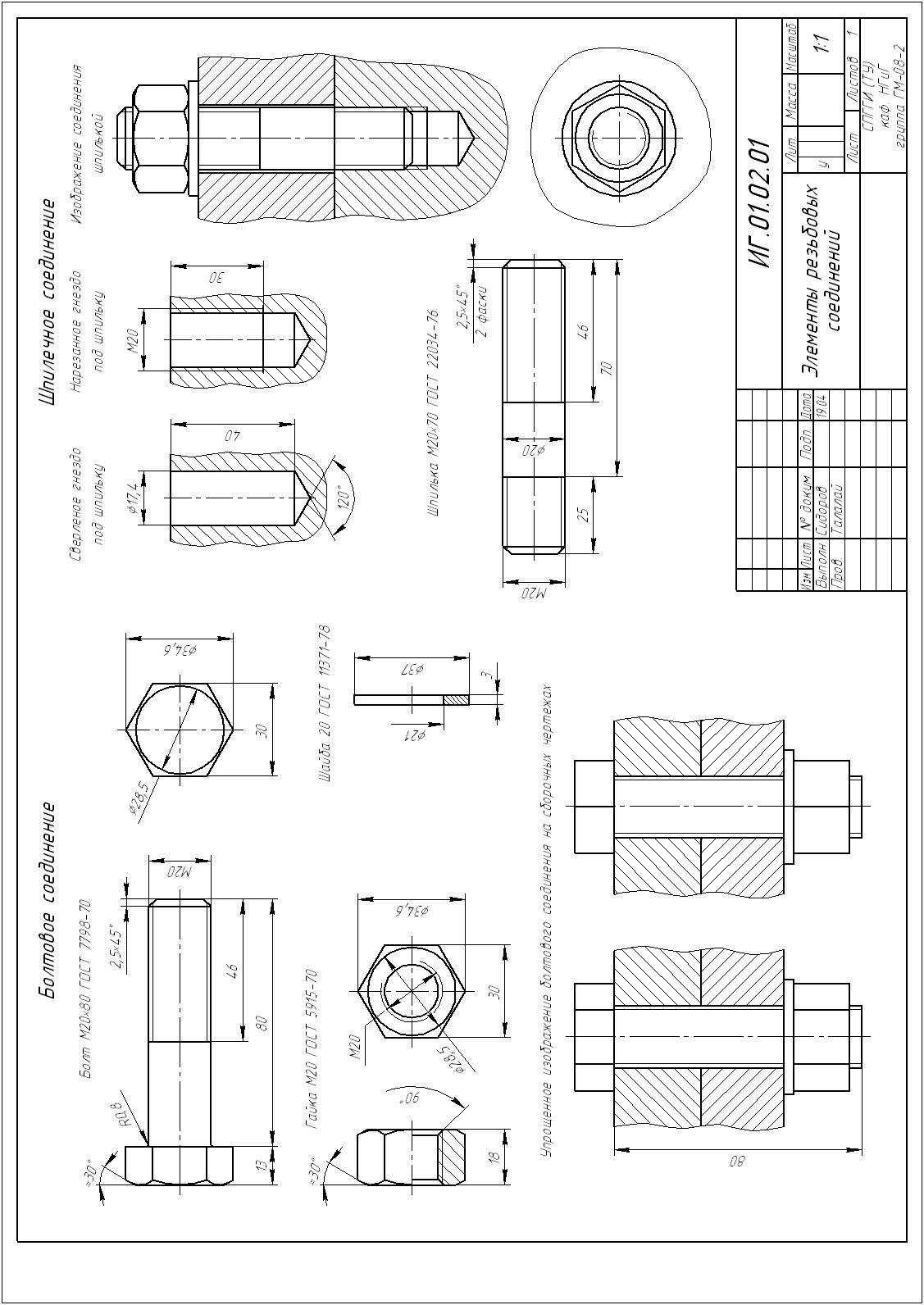 Рис. 39Таблица 7Варианты заданий «Элементы резьбовых соединений»Пример условного обозначения шпильки с номинальным диаметром резьбы  и длиной l=70 мм с крупным шагом резьбы: Шпилька М2070 ГОСТ 22034-76.Та же шпилька с мелким шагом резьбы 1 мм: Шпилька М201,070 ГОСТ 22034-76.Длину ввинчиваемого конца b1 выбирают, исходя из материала детали, в которую вкручивается шпилька. Эта длина связана определенными соотношениями с номинальным диаметром шпильки d (номер стандарта для выбора этого соотношения дан в задании).Диаметр сверленого отверстия (гнезда) под резьбу для шпильки следует взять из ГОСТ 19257-73 или из табл. 8. Глубину нарезной части h гнезда принять равной сумме длины резьбы посадочного конца шпильки b1 и 2 шагов резьбы полного профиля. Глубину гнезда, где выполняют резьбу «в упор», определяют, исходя из простого математического соотношения:,                                                                     (3)где h – длина резьбы полного профиля, мм; h1 — недорез резьбы, мм. При этом недорез, состоящий из участка резьбы неполного профиля и участка с оставшейся после нарезания гладкой поверхностью отверстия, определяют по справочным таблицам соответствующих стандартов (например, по табл. 9).Таблица 8Диаметры и шаги первого ряда метрической цилиндрической резьбы 
общего назначения по ГОСТ 8724-Таблица 9Размеры недорезов (для внутренней метрической 
резьбы) и фасок по ГОСТ 10549-На чертеже должны быть полностью указаны размеры изображаемых крепежных деталей, а на изображениях болтового и шпилечного соединений – только те, которые указаны на рис. 39. Над изображениями следует надписать соответствующие условные обозначения или другие поясняющие надписи, как это сделано на рисунке.Строя изображения головок болтов и гаек, следует ясно понять, что дуги кривых на их гранях являются дугами гипербол и что они могут быть построены по правилам начертательной геометрии, но их, как правило, заменяют на изображениях дугами окружностей.На рис. 40 показан пример построения дуг окружностей на гранях болтов.1) Строим профильную проекцию головки болта (шестиугольник, вписанный в окружность диаметра e, и окружность диаметра D=(0,9÷0,95)S; где S – размер под ключ).2) В тонких линиях вычерчиваем фронтальную проекцию (главный вид) головки болта без фасок.3) На фронтальной проекции откладываем расстояние D и из точек A и B проводим прямые под углом 30°. В месте пересечения этих прямых с проекциями крайних ребер головки болта получаем точки 1 и 4. Соединяем эти точки тонкой линией. В пересечении с проекциями ребер получим точки 2 и 3.4) Из точек 2 и 3 проводим дуги окружностей радиуса R≈1,5d (где d – номинальный диаметр метрической резьбы) и из точки их пересечения O проводим дугу окружности радиуса R от точки 2 до точки 3.5) Из точки пересечения дуги радиуса R и осевой линии (точки 5) проводим тонкую линию до пересечения с перпендикуляром, проведенным из середины отрезка 12 к этому отрезку. Таким образом мы получим точку 6.6) По трем точкам (1, 2 и 6) проводим дугу окружности радиуса r. Аналогичные построения повторяем для верхней грани головки болта.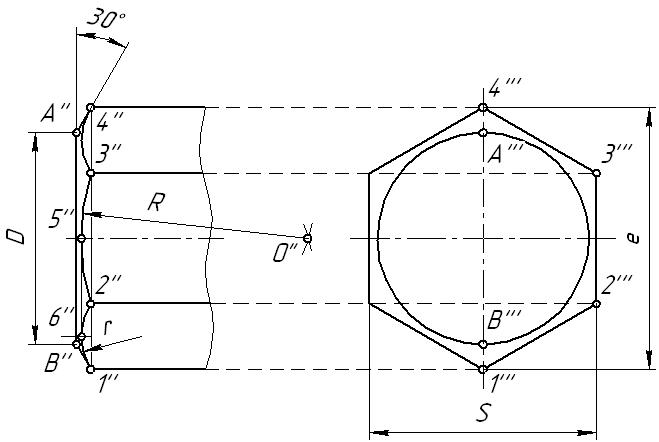 Рис. 40В нижнем правом углу формата необходимо вычертить основную надпись по форме 1. В графу «Наименование изделия» вписывают название задания «Элементы резьбовых соединений»; в графу «Обозначение документа» – «ИГ.01.02.ХХ», где ХХ – номер варианта; графу «Обозначение материала детали» оставляем незаполненной.НомервариантаПараметры резьбы 
болта, гайки, шпилькиПараметры резьбы 
болта, гайки, шпилькиПараметры резьбы 
болта, гайки, шпилькиТолщины скрепляемых деталей болтового 
соединения, ммТолщины скрепляемых деталей болтового 
соединения, ммТолщинаприкрепляемойдетали Н2 шпилечногосоединения, ммНомервариантаноминальныйдиаметршагнаправлениерезьбыH1H2Толщинаприкрепляемойдетали Н2 шпилечногосоединения, мм1М160,5правое1412222М200,5левое1212203М160,75правое1616284М200,75левое1416245М161правое2018326М201левое1420307М161,5правое2022388М201,5левое1822349М162правое24224210М202левое25204011М160,5левое30224812М202,5левое28204413М160,75левое34244214М200,5правое25284015М161левое22303616М200,75правое24263417М161,5левое18303218М201правое20243019М162левое20202820М201,5правое16222421М160,5правое18202222М202правое18182023М160,75правое18142624М202,5правое12182425М161правое12163226М200,5левое12143027М161,5правое14183828М200,75левое16143429М162правое18204230М201левое241240Номинальный диаметрШаг крупныйШаг мелкийДиаметр отверстия под резьбу по ГОСТ 19257-731621,510,750,513,9014,5015,0015,2315,52202,521,510,750,517,4017,9518,5019,0019,2319,52Шаг резьбыНедорезНедорезФаскаШаг резьбынормальныйуменьшенныйФаска0,350,511,251,51,7522,532,03,555,06,07,08,010,0—1,83,03,83,84,55,26,07,59,00,30,51,01,61,61,62,02,52,5